ANEXO 1CENTRO DE EDUCAÇÃO, COMUNICAÇÃO E ARTES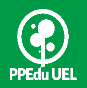 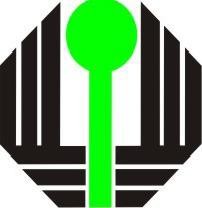 DEPARTAMENTO DE EDUCAÇÃOPROGRAMA DE PÓS-GRADUAÇÃO EM EDUCAÇÃOTABELA AUTOPONTUAÇÃO DO CURRICULUM VITAEPreencha a tabela considerando as informações constantes no Currículo Lattes e os documentos comprobatórios inseridos.Aspectos analisados.Aspectos analisados.Pontuação por itemPontuação por itemPontuação por itemPontuação por itemPontuação por itemTotal por itemTotal por itemFormação acadêmica.Formação acadêmica.-x--x--x--x--x-ObrigatóriaObrigatóriaFormação em (pós)graduação.Na área de educação: pontuação integral.Fora da área de educação: metade da pontuação.Formação em (pós)graduação.Na área de educação: pontuação integral.Fora da área de educação: metade da pontuação.Formação em (pós)graduação.Na área de educação: pontuação integral.Fora da área de educação: metade da pontuação.Formação em (pós)graduação.Na área de educação: pontuação integral.Fora da área de educação: metade da pontuação.Formação em (pós)graduação.Na área de educação: pontuação integral.Fora da área de educação: metade da pontuação.Formação em (pós)graduação.Na área de educação: pontuação integral.Fora da área de educação: metade da pontuação.Formação em (pós)graduação.Na área de educação: pontuação integral.Fora da área de educação: metade da pontuação.Formação em (pós)graduação.Na área de educação: pontuação integral.Fora da área de educação: metade da pontuação.Formação em (pós)graduação.Na área de educação: pontuação integral.Fora da área de educação: metade da pontuação.Mestrado em educação.(Somente para candidato/a ao doutorado)Mestrado em educação.(Somente para candidato/a ao doutorado)03 pontos03 pontos03 pontosAté 10 pontos.No caso de pontuação maior, desconsiderar.Mestrado em outras áreas.(Somente para candidato/a ao doutorado)Mestrado em outras áreas.(Somente para candidato/a ao doutorado)02 pontos02 pontos02 pontosAté 10 pontos.No caso de pontuação maior, desconsiderar.Segundo mestrado concluído.(Somente para candidato/a ao doutorado)Segundo mestrado concluído.(Somente para candidato/a ao doutorado)05 pontos05 pontos05 pontosAté 10 pontos.No caso de pontuação maior, desconsiderar.Segunda graduação concluída.Segunda graduação concluída.05 pontos05 pontos05 pontosAté 10 pontos.No caso de pontuação maior, desconsiderar.Aperfeiçoamento.(Cursos de idiomas, cursos de formação complementar)Aperfeiçoamento.(Cursos de idiomas, cursos de formação complementar)01 ponto01 ponto01 pontoAté 10 pontos.No caso de pontuação maior, desconsiderar.Especialização (360hrs.) com monografiaindividual.Especialização (360hrs.) com monografiaindividual.04 pontos04 pontos04 pontosAté 10 pontos.No caso de pontuação maior, desconsiderar.Especialização (360hrs.) com monografiaem grupo.Especialização (360hrs.) com monografiaem grupo.02 pontos02 pontos02 pontosAté 10 pontos.No caso de pontuação maior, desconsiderar.Especialização (360hrs.) sem monografia.Especialização (360hrs.) sem monografia.01 ponto01 ponto01 pontoAté 10 pontos.No caso de pontuação maior, desconsiderar.Experiência profissional.A experiência profissional a ser considerada é aquela decorrente do exercício docente e/ou na gestão da Educação Básica e/ou Superior.Atribui-se um ponto para cada um ano letivo de exercício profissional.Atribui-se meio ponto para cada semestre. A partir de quatro meses de exercício profissional, considerar como semestre.Não há duplicação de pontuação quando no mesmo ano letivo houver atuação profissional em dois ou mais níveis e/ou etapas de escolaridade.Experiência profissional.A experiência profissional a ser considerada é aquela decorrente do exercício docente e/ou na gestão da Educação Básica e/ou Superior.Atribui-se um ponto para cada um ano letivo de exercício profissional.Atribui-se meio ponto para cada semestre. A partir de quatro meses de exercício profissional, considerar como semestre.Não há duplicação de pontuação quando no mesmo ano letivo houver atuação profissional em dois ou mais níveis e/ou etapas de escolaridade.Experiência profissional.A experiência profissional a ser considerada é aquela decorrente do exercício docente e/ou na gestão da Educação Básica e/ou Superior.Atribui-se um ponto para cada um ano letivo de exercício profissional.Atribui-se meio ponto para cada semestre. A partir de quatro meses de exercício profissional, considerar como semestre.Não há duplicação de pontuação quando no mesmo ano letivo houver atuação profissional em dois ou mais níveis e/ou etapas de escolaridade.Experiência profissional.A experiência profissional a ser considerada é aquela decorrente do exercício docente e/ou na gestão da Educação Básica e/ou Superior.Atribui-se um ponto para cada um ano letivo de exercício profissional.Atribui-se meio ponto para cada semestre. A partir de quatro meses de exercício profissional, considerar como semestre.Não há duplicação de pontuação quando no mesmo ano letivo houver atuação profissional em dois ou mais níveis e/ou etapas de escolaridade.Experiência profissional.A experiência profissional a ser considerada é aquela decorrente do exercício docente e/ou na gestão da Educação Básica e/ou Superior.Atribui-se um ponto para cada um ano letivo de exercício profissional.Atribui-se meio ponto para cada semestre. A partir de quatro meses de exercício profissional, considerar como semestre.Não há duplicação de pontuação quando no mesmo ano letivo houver atuação profissional em dois ou mais níveis e/ou etapas de escolaridade.Experiência profissional.A experiência profissional a ser considerada é aquela decorrente do exercício docente e/ou na gestão da Educação Básica e/ou Superior.Atribui-se um ponto para cada um ano letivo de exercício profissional.Atribui-se meio ponto para cada semestre. A partir de quatro meses de exercício profissional, considerar como semestre.Não há duplicação de pontuação quando no mesmo ano letivo houver atuação profissional em dois ou mais níveis e/ou etapas de escolaridade.Experiência profissional.A experiência profissional a ser considerada é aquela decorrente do exercício docente e/ou na gestão da Educação Básica e/ou Superior.Atribui-se um ponto para cada um ano letivo de exercício profissional.Atribui-se meio ponto para cada semestre. A partir de quatro meses de exercício profissional, considerar como semestre.Não há duplicação de pontuação quando no mesmo ano letivo houver atuação profissional em dois ou mais níveis e/ou etapas de escolaridade.Experiência profissional.A experiência profissional a ser considerada é aquela decorrente do exercício docente e/ou na gestão da Educação Básica e/ou Superior.Atribui-se um ponto para cada um ano letivo de exercício profissional.Atribui-se meio ponto para cada semestre. A partir de quatro meses de exercício profissional, considerar como semestre.Não há duplicação de pontuação quando no mesmo ano letivo houver atuação profissional em dois ou mais níveis e/ou etapas de escolaridade.Experiência profissional.A experiência profissional a ser considerada é aquela decorrente do exercício docente e/ou na gestão da Educação Básica e/ou Superior.Atribui-se um ponto para cada um ano letivo de exercício profissional.Atribui-se meio ponto para cada semestre. A partir de quatro meses de exercício profissional, considerar como semestre.Não há duplicação de pontuação quando no mesmo ano letivo houver atuação profissional em dois ou mais níveis e/ou etapas de escolaridade.Experiência profissional em docência e/ou gestão.Experiência profissional em docência e/ou gestão.01 ponto por ano letivo. 0,5 por semestreAté 05 pontosNo caso de pontuação maior, desconsiderar.PublicaçõesA	tabela	com	a	Classificação	do	Qualis	está	disponível	emhttps://sucupira.capes.gov.br/sucupira/public/consultas/coleta/veiculoPublicacaoQualis/listaCo nsultaGeralPeriodicos.jsfPublicaçõesA	tabela	com	a	Classificação	do	Qualis	está	disponível	emhttps://sucupira.capes.gov.br/sucupira/public/consultas/coleta/veiculoPublicacaoQualis/listaCo nsultaGeralPeriodicos.jsfPublicaçõesA	tabela	com	a	Classificação	do	Qualis	está	disponível	emhttps://sucupira.capes.gov.br/sucupira/public/consultas/coleta/veiculoPublicacaoQualis/listaCo nsultaGeralPeriodicos.jsfPublicaçõesA	tabela	com	a	Classificação	do	Qualis	está	disponível	emhttps://sucupira.capes.gov.br/sucupira/public/consultas/coleta/veiculoPublicacaoQualis/listaCo nsultaGeralPeriodicos.jsfPublicaçõesA	tabela	com	a	Classificação	do	Qualis	está	disponível	emhttps://sucupira.capes.gov.br/sucupira/public/consultas/coleta/veiculoPublicacaoQualis/listaCo nsultaGeralPeriodicos.jsfPublicaçõesA	tabela	com	a	Classificação	do	Qualis	está	disponível	emhttps://sucupira.capes.gov.br/sucupira/public/consultas/coleta/veiculoPublicacaoQualis/listaCo nsultaGeralPeriodicos.jsfPublicaçõesA	tabela	com	a	Classificação	do	Qualis	está	disponível	emhttps://sucupira.capes.gov.br/sucupira/public/consultas/coleta/veiculoPublicacaoQualis/listaCo nsultaGeralPeriodicos.jsfPublicaçõesA	tabela	com	a	Classificação	do	Qualis	está	disponível	emhttps://sucupira.capes.gov.br/sucupira/public/consultas/coleta/veiculoPublicacaoQualis/listaCo nsultaGeralPeriodicos.jsfPublicaçõesA	tabela	com	a	Classificação	do	Qualis	está	disponível	emhttps://sucupira.capes.gov.br/sucupira/public/consultas/coleta/veiculoPublicacaoQualis/listaCo nsultaGeralPeriodicos.jsfLivro autoralLivro autoral10 pontosOrganização de LivrosOrganização de Livros06 pontosCapítulo de livro.Capítulo de livro.04 pontosArtigo em revista (Qualis A1/A2).Artigo em revista (Qualis A1/A2).07 pontosAté 30 pontos.Artigo em revista (Qualis B1/B2).Artigo em revista (Qualis B1/B2).05 pontosNo caso deArtigo em revista (Qualis B1/B2).Artigo em revista (Qualis B1/B2).05 pontospontuação maior,Artigo em revista (Qualis B3, B4,Artigo em revista (Qualis B3, B4,03desconsiderar.B5).B5).PontosArtigo em revista (Qualis C / semArtigo em revista (Qualis C / sem02 pontosQualis).Qualis).02 pontosTexto em jornal/revista de notícias.Texto em jornal/revista de notícias.01 pontosApresentação de trabalhos técnicos científicos.Apresentação de trabalhos técnicos científicos.Apresentação de trabalhos técnicos científicos.Apresentação de trabalhos técnicos científicos.Apresentação de trabalhos técnicos científicos.Apresentação de trabalhos técnicos científicos.Apresentação de trabalhos técnicos científicos.Apresentação de trabalhos técnicos científicos.Apresentação de trabalhos técnicos científicos.Somente apresentação01 ponto01 ponto01 pontoAté 30 pontos.No caso de pontuaçãomaior, desconsiderar.Até 30 pontos.No caso de pontuaçãomaior, desconsiderar.Apresentação com resumo publicadoem Anais de evento.02 pontos02 pontos02 pontosAté 30 pontos.No caso de pontuaçãomaior, desconsiderar.Até 30 pontos.No caso de pontuaçãomaior, desconsiderar.Apresentação com texto integralpublicado em Anais de evento.04 pontos04 pontos04 pontosAté 30 pontos.No caso de pontuaçãomaior, desconsiderar.Até 30 pontos.No caso de pontuaçãomaior, desconsiderar.Participação em projetos.Projetos concluídos: pontuação integral.Projetos em desenvolvimento: metade da pontuação.Participação em projetos.Projetos concluídos: pontuação integral.Projetos em desenvolvimento: metade da pontuação.Participação em projetos.Projetos concluídos: pontuação integral.Projetos em desenvolvimento: metade da pontuação.Participação em projetos.Projetos concluídos: pontuação integral.Projetos em desenvolvimento: metade da pontuação.Participação em projetos.Projetos concluídos: pontuação integral.Projetos em desenvolvimento: metade da pontuação.Participação em projetos.Projetos concluídos: pontuação integral.Projetos em desenvolvimento: metade da pontuação.Participação em projetos.Projetos concluídos: pontuação integral.Projetos em desenvolvimento: metade da pontuação.Participação em projetos.Projetos concluídos: pontuação integral.Projetos em desenvolvimento: metade da pontuação.Participação em projetos.Projetos concluídos: pontuação integral.Projetos em desenvolvimento: metade da pontuação.Coordenação.05 pontos05 pontos05 pontosAté 20 pontos.No caso de pontuação maior, desconsiderar.Até 20 pontos.No caso de pontuação maior, desconsiderar.Colaboração.04 pontos04 pontos04 pontosAté 20 pontos.No caso de pontuação maior, desconsiderar.Até 20 pontos.No caso de pontuação maior, desconsiderar.Bolsista PIBIC ou outros05 pontos05 pontos05 pontosAté 20 pontos.No caso de pontuação maior, desconsiderar.Até 20 pontos.No caso de pontuação maior, desconsiderar.PIBID.04pontos04pontos04pontosAté 20 pontos.No caso de pontuação maior, desconsiderar.Até 20 pontos.No caso de pontuação maior, desconsiderar.Monitoria.04 pontos04 pontos04 pontosAté 20 pontos.No caso de pontuação maior, desconsiderar.Até 20 pontos.No caso de pontuação maior, desconsiderar.Atividades de gestão científica.Atividades de gestão científica.Atividades de gestão científica.Atividades de gestão científica.Atividades de gestão científica.Atividades de gestão científica.Atividades de gestão científica.Atividades de gestão científica.Atividades de gestão científica.Coordenação de comissão científica.01 ponto01 ponto01 pontoAté 5 pontos. No caso de pontuação maior, desconsiderar.Até 5 pontos. No caso de pontuação maior, desconsiderar.Organização de eventos culturais.01 ponto01 ponto01 pontoAté 5 pontos. No caso de pontuação maior, desconsiderar.Até 5 pontos. No caso de pontuação maior, desconsiderar.Coordenação de trabalhos (mesas/simpósios/outros).01 ponto01 ponto01 pontoAté 5 pontos. No caso de pontuação maior, desconsiderar.Até 5 pontos. No caso de pontuação maior, desconsiderar.Comissões editoriais de revistas.01 ponto01 ponto01 pontoAté 5 pontos. No caso de pontuação maior, desconsiderar.Até 5 pontos. No caso de pontuação maior, desconsiderar.Orientação de TCC/IC/Monografia (Concluída).02 pontos02 pontos02 pontosAté 5 pontos. No caso de pontuação maior, desconsiderar.Até 5 pontos. No caso de pontuação maior, desconsiderar.Participação em bancas(TCC/Monografia).01 ponto01 ponto01 pontoAté 5 pontos. No caso de pontuação maior, desconsiderar.Até 5 pontos. No caso de pontuação maior, desconsiderar.